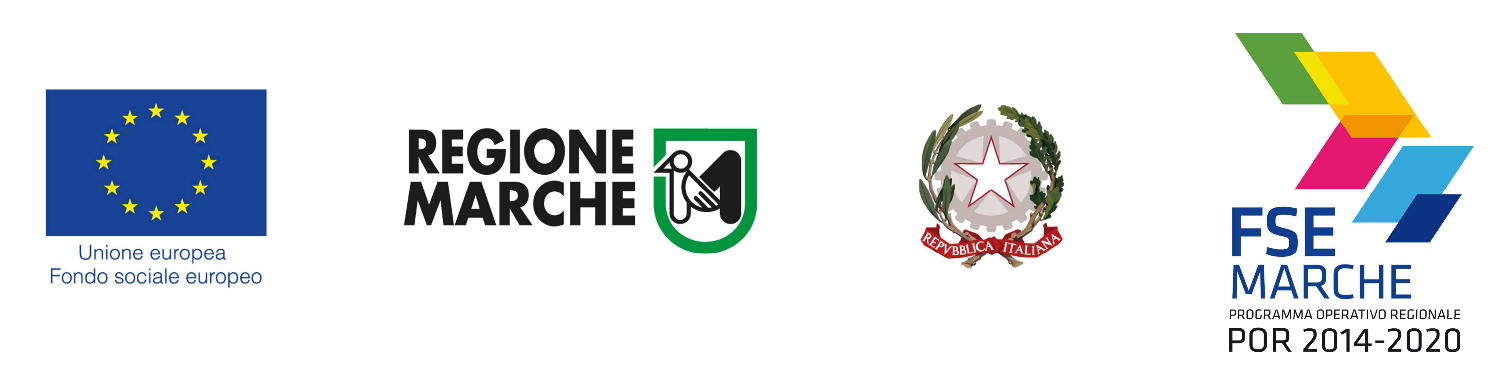 ALLEGATO A1DOMANDA DI AMMISSIONE A FINANZIAMENTOSoggetto CapofilaBollo€ 16,00RACCOMANDATA A. R.REGIONE MARCHEP.F. Istruzione Formazione Orientamento e Servizi territorialiVia ___________________________CAP _______________ Città ______________ (__)Codice bando: _______________Oggetto: POR Marche FSE 2014/2020, Asse 1 Priorità d’investimento 8.1., RA 8.5 - Avviso pubblico per la presentazione di progetti formativi nel settore legno mobile.Il sottoscritto__________________________________________________________________________nato a ________________________________________________ il ___________________________, in qualità di legale rappresentante di ___________________________________________________ con sede legale in _______________________________________ via _______________________ n. ____ C.F.: _______________________________________, partita IVA _________________________,e quale capofila della	□ costituita	ovvero	□ costituenda□	Associazione Temporanea di Impresa (ATI)□	Associazione Temporanea di Scopo (ATS)CHIEDEl’ammissione a finanziamento del progetto denominato ___________________________________ ,Codice SIFORM n. _______________________ per un importo di € ______________________________a tal fine, consapevole di quanto previsto dagli artt. 75 e 76 del D.P.R. n. 445/2000 in merito alla decadenza dai benefici concessi sulla base di dichiarazioni non veritiere, nonché sulla responsabilità penale conseguente al rilascio di dichiarazioni mendaci e alla formazione e uso di atti falsi,  ai sensi e per  gli effetti di cui all’ art.  47 del D.P.R. 445/2000 sotto la propria responsabilità:DICHIARAche il soggetto è accreditato presso la Regione Marche per la macrotipologia formazione superiore, ai sensi delle Deliberazioni della Giunta Regionale n. 62 del 17/01/2001 e n.2164 del 18/09/2001 e s.m.i., con Decreto del Dirigente n. ____________ del _________;oppureche il soggetto ha inoltrato richiesta di accreditamento per la macrotipologia formazionesuperiore in data ___________________;che per il medesimo progetto non è stato chiesto né ottenuto alcun altro finanziamento pubblico;di essere in regola con le disposizioni relative all’inserimento dei disabili di cui alla legge68/99;di conoscere la normativa comunitaria, nazionale e regionale che regolamenta l’utilizzo delle risorse del Fondo Sociale Europeo (FSE) e in particolare le disposizioni contenute nei “Manuali per la gestione e la rendicontazione dei progetti inerenti la formazione e le politiche attive del lavoro” di cui alla Deliberazione della Giunta Regionale n. 802 del 04.06.2012 e alla Deliberazione della Giunta Regionale n. 1280 del 24.10.2016;di volersi costituire (nel caso di costituenda ATI o ATS) per la realizzazione delle attività formative, in Associazione Temporanea di Impresa (ATI) o Associazione Temporanea di Scopo (ATS) con i seguenti soggetti:Denominazione (o ragione sociale) con sede in Via ____________ n° __________ CAP ____ Città ______________ (PROV. __________);Denominazione (o ragione sociale) con sede in Via ____________ n° __________ CAP ____ Città ______________ (PROV. __________);Denominazione (o ragione sociale) con sede in Via ____________ n° __________ CAP ____ Città ______________ (PROV. __________);Alla presente allega la seguente documentazione:copia fotostatica di un documento di riconoscimento, in corso di validità, del sottoscritto e di tutti i legali rappresentanti dei soggetti che costituiscono l’Associazione;nel caso di ATI o ATS da costituire, le dichiarazioni dei legali rappresentanti dei soggetti secondo l’Allegato A2;stampa del progetto definitivo inserito online utilizzando il formulario SIFORM mediante la procedura informatizzata (sito: http://siform.regione.marche.it), sottoscritta da tutti i legali rappresentanti dei componenti l’ATI o ATS;copia dell’atto di costituzione dell’ATI o ATS regolarmente registrato, laddove l’Associazione sia già costituita;Luogo e data __________________Timbro e firma del Legale rappresentante per esteso e leggibile